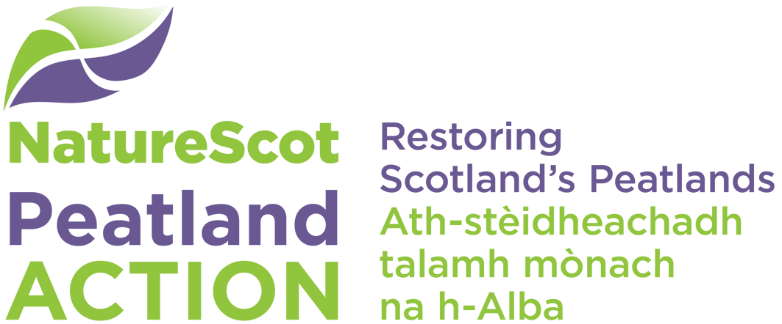 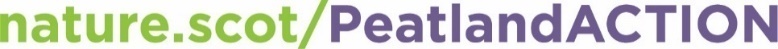 Single contractor projectsNote: Text in grey italics is for guidance only. These tips are designed to help you complete this template as fully as possible. Please delete before submitting or filing your document.Project details1.1	Project team1.2	Client briefTake this form the Pre consultation information. Management of the work2.1	The health and safety aims for the projectWhat are the aims for health and safety?2.2	The site rulesWhat are the site rules? Consider:Risk assessment method statementPPEParkingSmoking and mobile phone useInteractions with the publicSpeed limitsWorking hoursSite securityActions in the event of an accident2.3	Arrangements to ensure cooperation & involving workersWhat arrangements are in place to meet with workers and the project team and how frequently? How will communication with other stakeholders or land users be carried out? 2.4	Site inductionWho must undergo a site induction and who will deliver it? 2.5	Welfare facilitiesWhat welfare facilities will you bring to site and where will it be located?2.6	Fire and emergency proceduresWhat are the fire and emergency measures that you will put in place? Who will be the first aider for the site, and where will the kit be located?What is the emergency route out of the site to the nearest A&E?Where would you request to meet the Emergency Services should they be called to site?Where might a helicopter land should that be required?What fire extinguishing equipment will you bring to site, and where will it be located?Control of specified risksPlease detail the safe systems of work to control each of the following risks, where they exist on the project. Consider where workers are at risk of: burial under earth falls, engulfment in bog, falling from a height; and where the risk is particularly aggravated by the nature of the work or processes used or by the environment at the place of work or site.If the project contains, or could contain one of these risks, how will it be managed?Procedures and equipment availability for de-bogging of machines or de-bogging operatives and raising the alarm.Add information about any known features such as soft ground, peat piping, or peat slide risks, usually given to you in the Pre-Construction Information document. Are there any considerations due to the nature of the site? Remoteness or exposure, distance to phone signal or a main road, access via steep slopes, difficult terrain such as large peat hags and steep sided gullies.Consider potential for collisions between machines being operated and external manual workers. Any work involving helicopter lifts should request and adhere to the helicopter company health and safety requirements. Keep back unless given clear instructions and appropriate PPE.3.1	Work near high voltage power linesAre there any power lines on the site? Consider information in the PCI.How will work near them be managed to ensure that there is no risk of contact between plant and power lines? Consider the requirements set out in HSE’s guidance GS6 – Avoidance of danger from overhead power lines. 3.2	Work exposing workers to the risk of drowningProcedures and equipment for rescues from open water if present on the site. Also consider any streams they may need to ford and the potential for spate flows.Project titleProject locationProject Scope: brief description of project aims, constituent parts and scopePlan preparation date Construction start dateAnticipated duration on siteClient AClient BContact NameContact NameOrganisationOrganisationAddressAddressPhonePhoneEmailEmailDesignerContractor (if known)Contractor (if known)Contact NameContact NameOrganisationOrganisationAddressAddressPhonePhoneEmailEmail